П О С Т А Н О В Л Е Н И Е----------------------------------------------Ш У Ö М         Республика Коми, Сыктывдинский район, с. ЗеленецО внесении изменений в постановление администрации сельского поселения «Зеленец» от 11 апреля 2022 года № 4/64 «Об утверждении муниципальной программы «Семья» муниципального образования сельского поселения «Зеленец» на 2024-2024 гг.»Во исполнение статьи 14 Федерального закона Российской Федерации от 6 октября 2003 года № 131-ФЗ «Об общих принципах организации местного самоуправления в Российской Федерации», Устава муниципального образования сельского поселения «Зеленец», решения Совета сельского поселения «Зеленец» от 7 апреля 2022 года № V/11-01 «О внесении изменений в решение Совета сельского поселения «Зеленец» от 22 декабря 2021 года № V/05-04 «О бюджете муниципального образования сельского поселения «Зеленец» на 2022 год и плановый период 2023-2024 годов», администрация сельского поселения «Зеленец» ПОСТАНОВЛЯЕТ:1. Внести следующие изменения в приложение к постановлению администрации сельского поселения «Зеленец» от 11 апреля 2022 года № 4/64 «Об утверждении муниципальной программы «Семья» муниципального образования сельского поселения «Зеленец» на 2022-2024гг.»:1.1. Раздел 2 изложить в следующей редакции: «2. Программные мероприятия».   2. Контроль за исполнением постановления возложить на Плетеневу Ю.А., ведущего специалиста администрации поселения.3. Постановление вступает в силу со дня его обнародования в местах, определенных Уставом муниципального образования сельского поселения «Зеленец».Администрациясельского поселения «Зеленец»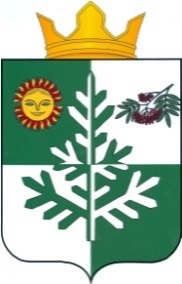 «Зеленеч»сикт  овмöдчöминса  администрацияот 13 мая 2022 г.№ 5/83№ппНаименование мероприятийГоды/тыс. руб.Годы/тыс. руб.Годы/тыс. руб.Годы/тыс. руб.Годы/тыс. руб.№ппНаименование мероприятий202220232024202420241234555Раздел IСодействие в проявлении творческой активности населения, развитие культуры.Поддержка семьи и молодежных инициатив.Раздел IСодействие в проявлении творческой активности населения, развитие культуры.Поддержка семьи и молодежных инициатив.Раздел IСодействие в проявлении творческой активности населения, развитие культуры.Поддержка семьи и молодежных инициатив.Раздел IСодействие в проявлении творческой активности населения, развитие культуры.Поддержка семьи и молодежных инициатив.Раздел IСодействие в проявлении творческой активности населения, развитие культуры.Поддержка семьи и молодежных инициатив.Раздел IСодействие в проявлении творческой активности населения, развитие культуры.Поддержка семьи и молодежных инициатив.Раздел IСодействие в проявлении творческой активности населения, развитие культуры.Поддержка семьи и молодежных инициатив.1.1.Приобретение для активных участников общественных движений, культурно-массовых мероприятий  билетов на концентры, театральные постановки	000001.2.Подвоз на районные, республиканские мероприятия и мероприятия местного значения представителей поселения000001.3.Содействие творческим коллективам поселения в выезде на республиканские и межрегиональные конкурсы000001.4.Традиционное мероприятие, посвященное Дню семьи2,000001.5.Организация поздравлений граждан поселения с государственными праздниками (заказ праздничных афиш и т.д.) 000001.6.Праздничные гулянья (прокат и подвоз аппаратуры)25,000001.7.Организация праздничного мероприятия «День села»25,000001.8.Содействие в организации юбилейных мероприятий учреждений, организаций села и населенных пунктов2,000001.9.Оказание поддержки театральной студии «Ас йöз» в организации выступлений05,05,05,05,01.10.Традиционное мероприятие, посвященное Дню матери1,500001.11.Поощрение отличников - учащихся МБОУ «Зеленецкая средняя общеобразовательная школа» (ежегодно в День знания по итогам прошедшего учебного года)1,500001.12.Поощрение несовершеннолетних работников за добросовестный труд по итогам работы в «Отряде главы» (вручение благодарностей)1,000001.13.Поощрение участников конкурса «Снежные фигуры»6,0Итого по первому разделу:64,00000Раздел IIПоддержка граждан старшего поколения, инвалидов Раздел IIПоддержка граждан старшего поколения, инвалидов Раздел IIПоддержка граждан старшего поколения, инвалидов Раздел IIПоддержка граждан старшего поколения, инвалидов Раздел IIПоддержка граждан старшего поколения, инвалидов Раздел IIПоддержка граждан старшего поколения, инвалидов Раздел IIПоддержка граждан старшего поколения, инвалидов 2.1.Проведение работы по разъяснению законов и разъяснение вопросов, касающихся жизнедеятельности ветеранов и граждан старшего поколения (встреча с работниками администрации, ГУ РК ЦСЗН, Пенсионного фонда и т.д.)000002.2.Уточнение данных о гражданах пожилого возраста в Социальном паспорте администрации сельского поселения «Зеленец»000002.3.Приглашение членов Совета ветеранов и инвалидов, Женсовета и МОД «Коми войтыр», представителей других общественных движений и организаций на заседания администрации, на заседания Совета депутатов поселения, а также для участия в форумах общественных организаций села и района000002.4.Привлечение членов Совета ветеранов к проведению на административной территории поселения опросов, анкетирования и мониторингов000002.5.Участие членов Совета ветеранов и Женсовета в работе комиссий при администрации сельского поселения «Зеленец»000002.6.Посещение граждан пожилого возраста на дому совместно с членами Совета ветеранов и социальным работником000002.7.Проведение мероприятий, посвященных  Дню пожилых людей, согласно отдельному плану3,000002.8.Чествование юбиляров 75 лет, 80 лет, 85 лет, 90 лет, 95 лет,100 лет и т.д. Вручение открыток и ценных подарков000002.9.Организация спортивного похода граждан пожилого возраста «Тропа здоровья» (организация чая и призы)1,500002.10.Содействие в проведении мероприятий,  посвящённых Дню инвалидов (организация чаепития)1,500002.11.Содействие в проведении новогоднего праздника для детей - инвалидов3,000002.12.Размещение материала о деятельности общественных движений на сайте поселения и информационных стендах000002.13.Ежегодный отчет Совета ветеранов и Общества инвалидов перед гражданами поселения 000002.14.Охват комплексными медицинскими осмотрами инвалидов и участников Великой Отечественной войны, вдов погибших и умерших инвалидов и участников Великой Отечественной  войны и тружеников тыла000002.15.Проведение акции «Подари радость ветерану», поздравление на дому ветеранов, вдов погибших  и умерших на войне, жителя блокадного Ленинграда10,000002.16.Ремонт и покраска памятника погибшим воинам15,000002.17.Проведение мероприятий, посвященных Дню Победы, согласно отдельно утвержденному плану мероприятий8,000002.18Праздничный салют в День Победы000002.19.Поздравление с днем рождения участника Великой Отечественной войны, тружеников тыла, жителя блокадного Ленинграда и вдов погибших (умерших) участников и инвалидов ВОв5,000002.20.Чествование Почетных жителей сельского поселения «Зеленец», утвержденных постановлением администрации сельского поселения «Зеленец»  1,00000Всего по второму разделу:48,00000Итого из местного бюджета112,00000Глава сельского поселения «Зеленец» А.С. Якунин